République Algérienne Démocratique et Populaire 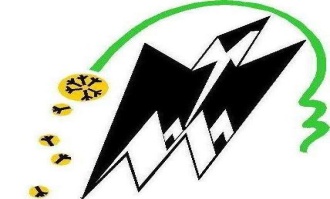 Ministère de l’Enseignement Supérieur et de la Recherche ScientifiqueUniversité Mouloud Mammeri de Tizi-OuzouFaculté des SciencesImprimé à remplir à la machine et à déposerle jour de l’inscription ou de la réinscription. Nom :…………………………………………………………………………..………………………………………………………………………..Prénom : …………………………………………………………………….………….……………………………..………………………………Date et Lieu de Naissance : ……………………………………………………………..……………………………………..Département d’inscription : …………………………………………………………………..………………………………Inscription 2021/2022 en :  .…………………………………………………………………….………………………….Email : …..…………………………………………………………………….…………………………..………………………………Téléphone : …..…………………………………………………………………….…………………………..……………………………………………Adresse :  .…………………………………………………………………….………………………….Maladie (s) à signaler : …..…………………………………………………………………….…………………………..……………………..……………Epilepsie : ………………………………………………………………………………………………………….………………………………………………Maladie du cœur…………………………………………………………………………………………………………………………………………Diabète…………………………………………………………………………………………………………………………..…………………………………HyperTension Artérielle : …………………………………………………………………………..……………………………………………Maladies respiratoires ………………………………………………………………………………………………………………………………Maladies rénales : …………………………………………………………………………………………………………………………………………Sida : ………………………………………………………………………….……………………………………………………………………………………………Maladie de Cohn : …………………………………………………………………………………………………………………………………………Thalassémie : …………………………………………………………………………………………………………………………..…………………………Handicap physique : …………………………………………………………………………………………….……………………………………………Autres (Préciser) : …………………………………………………………………………………………….……………………………………………Aucune maladie : ……………………………………………………………………………………………………………………………………Je déclare sur l’honneur être atteint de la maladie signalée.Tizi-Ouzou le : …………………………………….………………………L’Intéressé(e) 